رزومه دکتر بنی حسینی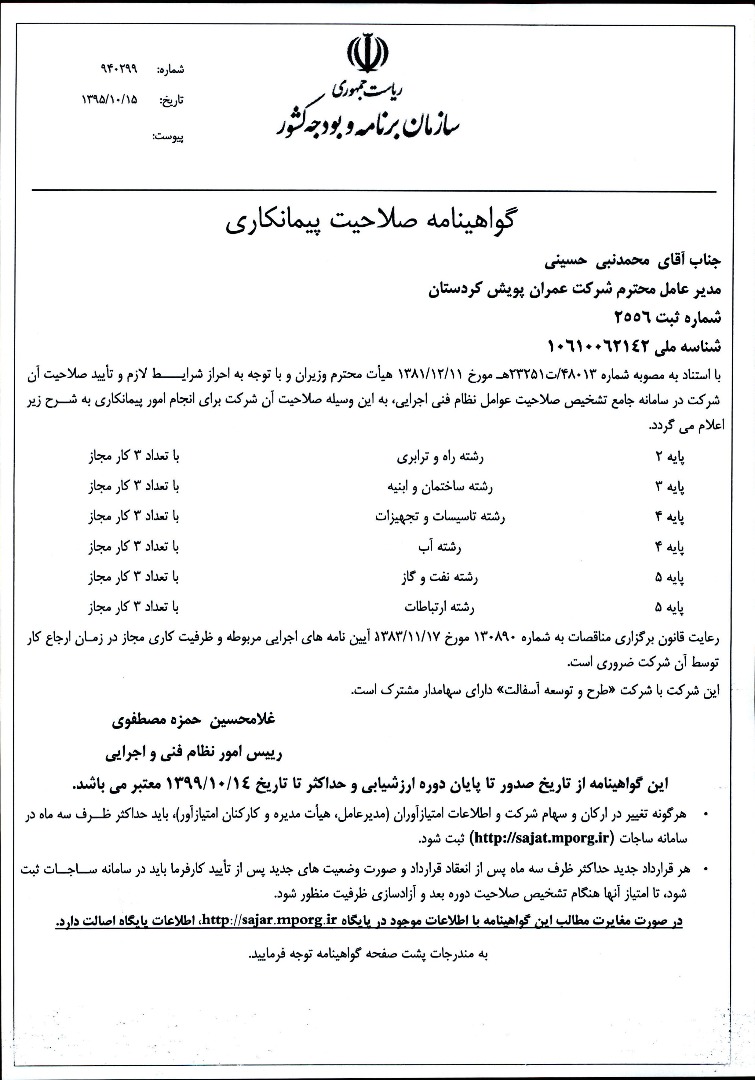 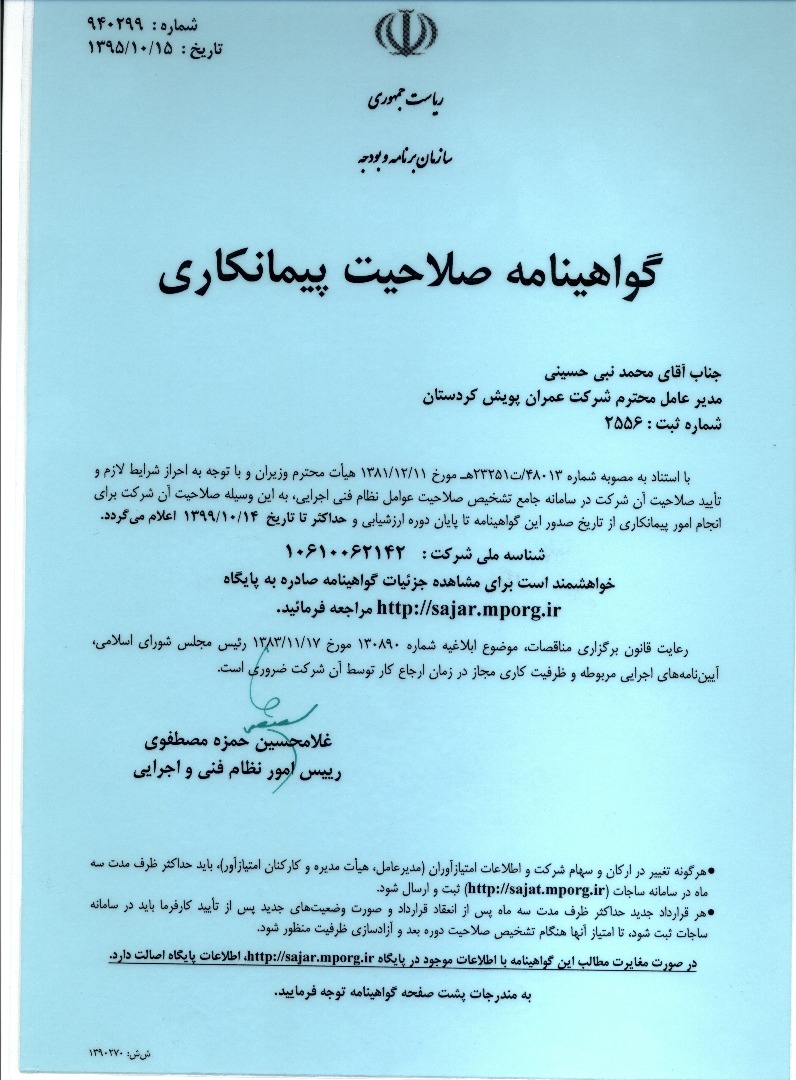 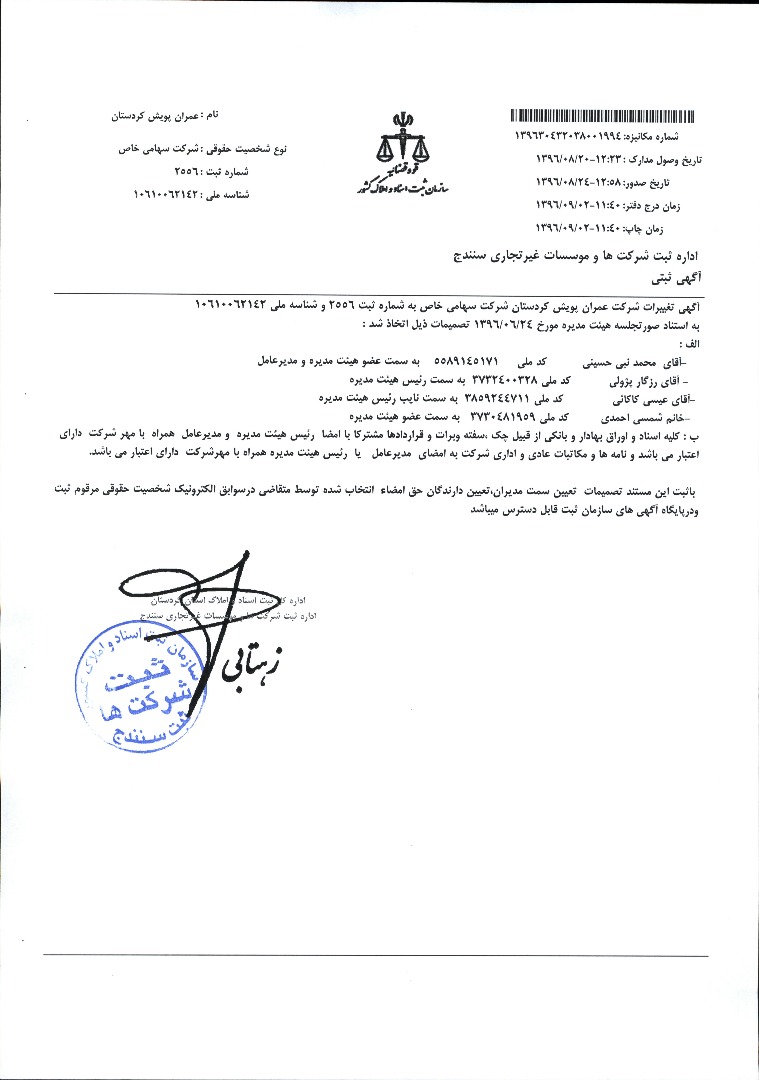 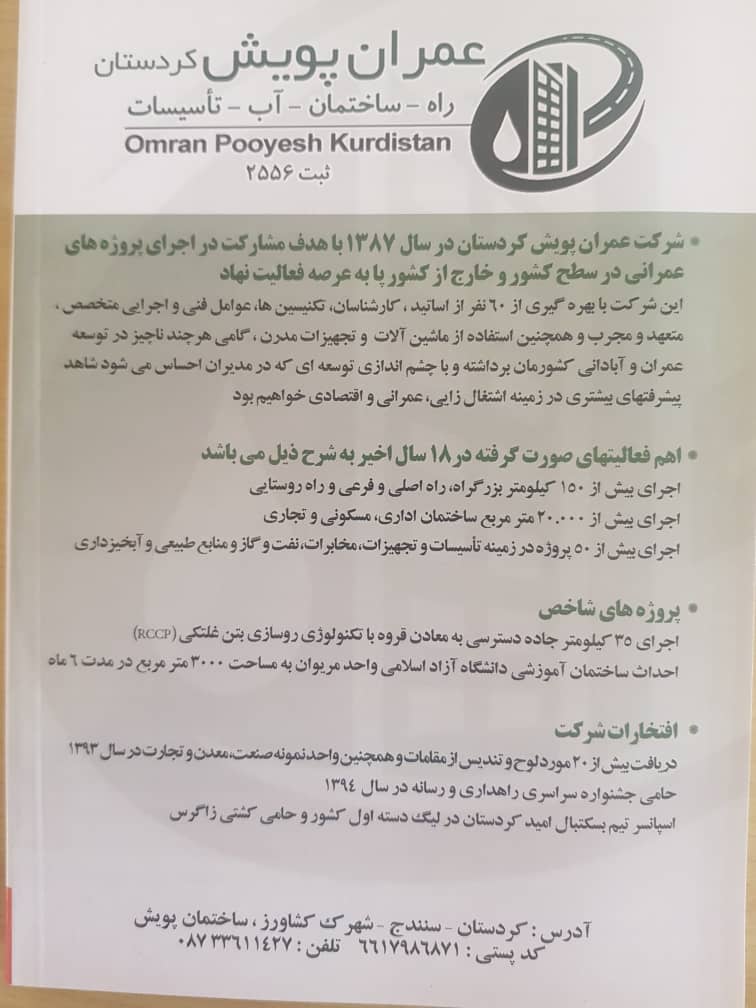 